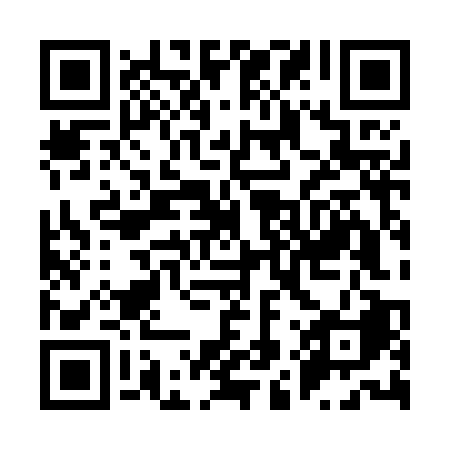 Ramadan times for Aquilaia, ItalyMon 11 Mar 2024 - Wed 10 Apr 2024High Latitude Method: Angle Based RulePrayer Calculation Method: Muslim World LeagueAsar Calculation Method: HanafiPrayer times provided by https://www.salahtimes.comDateDayFajrSuhurSunriseDhuhrAsrIftarMaghribIsha11Mon4:524:526:2612:184:236:106:107:3812Tue4:504:506:2512:174:246:116:117:4013Wed4:494:496:2312:174:246:126:127:4114Thu4:474:476:2112:174:256:136:137:4215Fri4:454:456:1912:174:266:156:157:4416Sat4:434:436:1812:164:276:166:167:4517Sun4:414:416:1612:164:286:176:177:4618Mon4:394:396:1412:164:296:186:187:4719Tue4:374:376:1212:154:306:196:197:4920Wed4:354:356:1112:154:316:206:207:5021Thu4:344:346:0912:154:326:226:227:5122Fri4:324:326:0712:154:336:236:237:5323Sat4:304:306:0512:144:346:246:247:5424Sun4:284:286:0312:144:346:256:257:5525Mon4:264:266:0212:144:356:266:267:5726Tue4:244:246:0012:134:366:276:277:5827Wed4:224:225:5812:134:376:296:297:5928Thu4:204:205:5612:134:386:306:308:0129Fri4:184:185:5512:124:396:316:318:0230Sat4:164:165:5312:124:396:326:328:0331Sun5:145:146:511:125:407:337:339:051Mon5:125:126:491:125:417:347:349:062Tue5:105:106:481:115:427:367:369:083Wed5:085:086:461:115:437:377:379:094Thu5:065:066:441:115:437:387:389:105Fri5:045:046:421:105:447:397:399:126Sat5:025:026:411:105:457:407:409:137Sun5:005:006:391:105:467:417:419:158Mon4:584:586:371:105:477:427:429:169Tue4:564:566:361:095:477:447:449:1810Wed4:534:536:341:095:487:457:459:19